                 Texas PathwayS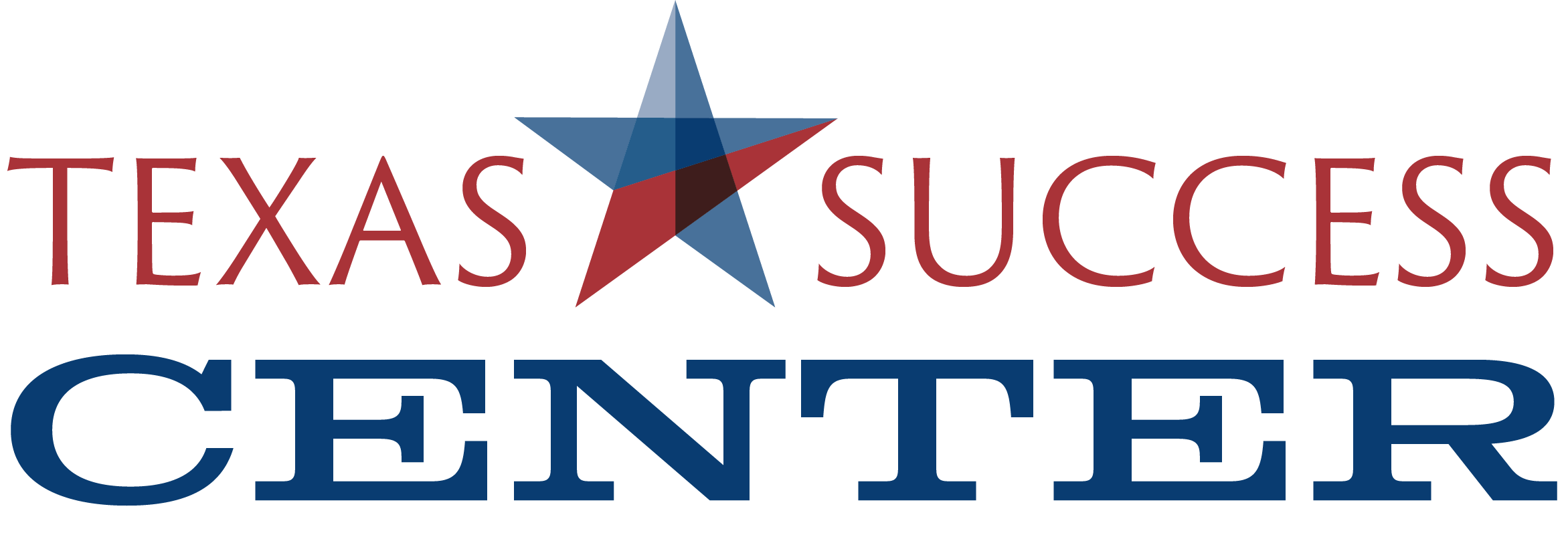 Program Map TemplateThis mapping template is not intended to be student-facing but instead a working document for the programs and departments at the institution.  Since many people (students, faculty, counselors, and external stakeholders) will access the program maps, we recommend having a consistent format for all programs at the institution. This template outlines the essential elements for program maps. Revise as needed this to fit your institution. Good examples of program maps can be found on the websites of the following institutions’ links provided below:Jackson CollegeIndian River State CollegeSt. Petersburg CollegePierce CollegeNortheast Wisconsin Technical CollegeMaps serve as the default template for a full-program education plan that each student should be required to develop (with an advisor) and follow -- and that students and college personnel will use to track their progress toward completion.  Advisors will help students customize their plans based on the maps.  We recommend creating default maps for key groups of students served by your institution.  For example:Full-time college-readyPart-time college-readyFull-time with remediation needsPart-time with remediation needsFor the default maps, we recommend defining full-time as 15 credits (since this will allow completion in 4 semesters) and part-time as 8 credits.  Again, each student will customize his or her map, but we recommend starting with a recommended default map.  NAME OF PROGRAM OF STUDY:EXPECTED CERTIFICATE/DEGREE (Total Number of Units): PROGRAM DESCRIPTION:  Prepare a brief narrative about the program or area of interest. If possible, include the skills and competencies that students will develop (e.g., student learning outcomes and program outcomes).CAREER OPPORTUNITIES:  Provide detailed information about the kinds of jobs graduates from this program can secure, including job titles, sample job descriptions, and earnings information.  Collaborate employers and local economic development organizations to collect this information. Also list jobs in this field that require further education beyond the given program.  Describe the further education programs (with specific examples) that students could enter to pursue such jobs.  For example, a certificate or associate degree program for teachers’ assistants would indicate that a bachelor’s degree is needed to become a full-fledged teacher and would identify specific bachelor’s programs (pointing to the transfer information below). PROGRAM REQUIREMENTS:  List the specific courses by name and code for each academic term. Specify which courses are required and which courses are electives. If known, add which terms the courses are offered as well as lists of a) recommended general education core courses relevant to the program, b) recommended electives and c) pre-requisite courses in the sequence.FIRST SEMESTERSECOND SEMESTERTHIRD SEMESTERFOURTH SEMESTERPATHS PRECEEDNG THIS PROGRAMFrom High School, Returning Adults, and Students from Adult Education and Literacy Programs:High school degree program/endorsements best aligned with this programDual Credit course that will apply toward this programAlignment of Adult Education and Literacy courses/programs designating a clear path from AEL to this program without the need for additional developmental or pre-requisite courses Developmental math, pre-requisite or co-requisite math course(s) that align with “the right college-level math” in this programPotential opportunity for program-specific credit based on previous experience (Prior Learning Assessment)PATHS FOLLOWING THIS PROGRAMTo Transfer Paths and Requirements:Transfer program optionsCommon requirements; university and program-specific requirementsSample junior and senior course sequenceONCE COMPLETED, THE PROGRAM MAPS FOR STUDENTS/ADVISORS SHOULD ANSWER THE FOLLOWING QUESTIONS:What are my career options?  Are there careers in this region?  How much will I make?What general education courses are recommended?What elective courses are recommended?What are the critical courses that students need to complete successfully in order to be successful in the program?What is the mathematics requirement (“the right math”) for the program of study? What is the pre-requisite/developmental math requirement (“the right math” on-ramp) for the program?What courses should I take and when?Are there selective admissions requirements for the program? If so, what are they and how can I best prepare for admission?Will I have opportunities to do applied/ work-based learning or service learning?How long will it take to complete the program?  Full-time?  Part-time?How much will it cost to complete the program?What are the financial aid options?Which high school degree program(s)/endorsement(s) best align with this postsecondary program? Which dual credit courses apply toward this program?Does the program for Adult Education and Literacy students align with and prepare students to enter this program without the need to take additional developmental education credits?After completing the program, will the credits transfer?  Apply toward a 4-year degree? At which institutions in the state?CodeCourse NameUnitsMilestonesPolicies/structures needed to support student progressionCritical courses (use a symbol to identify)Minimum GPA requirementsApplied learning (e.g., internships, field work, clinical placements, etc.) Transfer application preparationFinancial aid activitiesCritical courses (use a symbol to identify)Minimum GPA requirementsApplied learning (e.g., internships, field work, clinical placements, etc.) Transfer application preparationFinancial aid activitiesCritical courses (use a symbol to identify)Minimum GPA requirementsApplied learning (e.g., internships, field work, clinical placements, etc.) Transfer application preparationFinancial aid activitiesCritical courses (use a symbol to identify)Minimum GPA requirementsApplied learning (e.g., internships, field work, clinical placements, etc.) Transfer application preparationFinancial aid activitiesTotalTotal15Critical courses (use a symbol to identify)Minimum GPA requirementsApplied learning (e.g., internships, field work, clinical placements, etc.) Transfer application preparationFinancial aid activitiesCodeCourse NameUnitsMilestonesPolicies/structures needed to support student progressionCritical courses (use a symbol to identify)Minimum GPA requirementsApplied learning (e.g., internships, field work, clinical placements, etc.) Transfer application preparationFinancial aid activitiesCritical courses (use a symbol to identify)Minimum GPA requirementsApplied learning (e.g., internships, field work, clinical placements, etc.) Transfer application preparationFinancial aid activitiesCritical courses (use a symbol to identify)Minimum GPA requirementsApplied learning (e.g., internships, field work, clinical placements, etc.) Transfer application preparationFinancial aid activitiesCritical courses (use a symbol to identify)Minimum GPA requirementsApplied learning (e.g., internships, field work, clinical placements, etc.) Transfer application preparationFinancial aid activitiesTotalTotal15Critical courses (use a symbol to identify)Minimum GPA requirementsApplied learning (e.g., internships, field work, clinical placements, etc.) Transfer application preparationFinancial aid activitiesCodeCourse NameUnitsMilestonesPolicies/structures needed to support student progressionCritical courses (use a symbol to identify)Minimum GPA requirementsApplied learning (e.g., internships, field work, clinical placements, etc.) Transfer application preparationFinancial aid activitiesCritical courses (use a symbol to identify)Minimum GPA requirementsApplied learning (e.g., internships, field work, clinical placements, etc.) Transfer application preparationFinancial aid activitiesCritical courses (use a symbol to identify)Minimum GPA requirementsApplied learning (e.g., internships, field work, clinical placements, etc.) Transfer application preparationFinancial aid activitiesCritical courses (use a symbol to identify)Minimum GPA requirementsApplied learning (e.g., internships, field work, clinical placements, etc.) Transfer application preparationFinancial aid activitiesTotalTotal15Critical courses (use a symbol to identify)Minimum GPA requirementsApplied learning (e.g., internships, field work, clinical placements, etc.) Transfer application preparationFinancial aid activitiesCodeCourse NameUnitsMilestonesPolicies/structures needed to support student progressionCritical courses (use a symbol to identify)Minimum GPA requirementsApplied learning (e.g., internships, field work, clinical placements, etc.) Transfer application preparationFinancial aid activitiesCritical courses (use a symbol to identify)Minimum GPA requirementsApplied learning (e.g., internships, field work, clinical placements, etc.) Transfer application preparationFinancial aid activitiesCritical courses (use a symbol to identify)Minimum GPA requirementsApplied learning (e.g., internships, field work, clinical placements, etc.) Transfer application preparationFinancial aid activitiesCritical courses (use a symbol to identify)Minimum GPA requirementsApplied learning (e.g., internships, field work, clinical placements, etc.) Transfer application preparationFinancial aid activitiesTotalTotal15Critical courses (use a symbol to identify)Minimum GPA requirementsApplied learning (e.g., internships, field work, clinical placements, etc.) Transfer application preparationFinancial aid activities